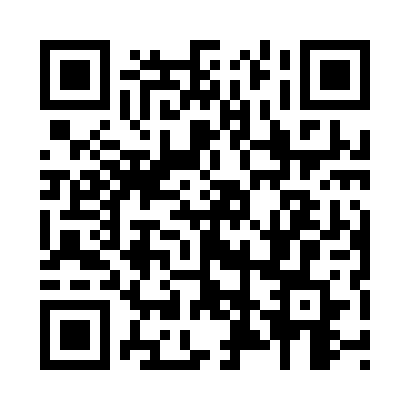 Prayer times for Acoma Pueblo, New Mexico, USAMon 1 Jul 2024 - Wed 31 Jul 2024High Latitude Method: Angle Based RulePrayer Calculation Method: Islamic Society of North AmericaAsar Calculation Method: ShafiPrayer times provided by https://www.salahtimes.comDateDayFajrSunriseDhuhrAsrMaghribIsha1Mon4:356:011:145:028:289:532Tue4:366:011:155:028:289:533Wed4:366:021:155:028:289:534Thu4:376:021:155:028:289:535Fri4:386:031:155:028:279:526Sat4:386:031:155:028:279:527Sun4:396:041:155:038:279:518Mon4:406:041:165:038:279:519Tue4:416:051:165:038:269:5110Wed4:416:051:165:038:269:5011Thu4:426:061:165:038:269:5012Fri4:436:071:165:038:259:4913Sat4:446:071:165:038:259:4814Sun4:456:081:165:038:259:4815Mon4:456:081:165:038:249:4716Tue4:466:091:175:038:249:4617Wed4:476:101:175:038:239:4618Thu4:486:101:175:038:239:4519Fri4:496:111:175:038:229:4420Sat4:506:121:175:038:219:4321Sun4:516:121:175:038:219:4222Mon4:526:131:175:038:209:4123Tue4:536:141:175:038:199:4024Wed4:546:151:175:038:199:4025Thu4:556:151:175:038:189:3926Fri4:566:161:175:038:179:3827Sat4:576:171:175:038:179:3728Sun4:586:181:175:038:169:3529Mon4:596:181:175:038:159:3430Tue5:006:191:175:028:149:3331Wed5:016:201:175:028:139:32